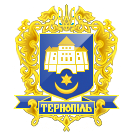 Тернопільська міська рада сьомого скликанняПротокол № 72засідання виконавчого комітету міської ради7.10.2020р.				Початок засідання		09.00Місце проведення – «зелена кімната»Присутні на засіданні : І.С.Хімейчук, В.Є.Дідич, П.М.Якимчук, В.В.Стемковський.Присутня за допомогою дистанційного (skype) зв’язку: О.І.Кузьма, В.М.Корнутяк, Б.А.Татарин, Р.Б.Кошулінський, О.М.Туткалюк.Відсутні: С.В.Надал, Л.О.Бицюра, В.О.Остапчук, В.В.Шумада, С.М.Осадця.Кворум є – 9 членів виконавчого комітету. Запрошені: І.М.Чорній, М.П.Зварич, К.В.Калуш, В.Р.Ванат.Засідання проводилось в онлайн режимі та за допомогою дистанційного (skype) зв’язкуГоловуючий: І.С.Хімейчук.Слухали: Про затвердження порядку денного засідання виконавчого комітету:	Всього внесено проектів	32	747	Про заходи щодо забезпечення безперебійного руху транспорту 	О.І.Соколовський	у зимовий період на 2020-2021 роки	748	Про внесення змін до рішення виконавчого комітету міської ради	О.І.Соколовський	 від 28.02.2011р. №321	749	Про погодження «Інвестиційної програми комунального 	О.І.Соколовський	підприємства «Тернопільводоканал» на 2021 рік»	750	Про дотримання виконавської дисципліни щодо реалізації завдань,	С.Є.Добрікова	 визначених нормативно - правовими актами, розпорядчими 	документами і власними контрольними документами та про стан 	розгляду скарг	751	Про надання кімнати в гуртожитку	Т.Г.Басюрська	752	Про переоформлення ордера	Т.Г.Басюрська	753	Про приватизацію жилого приміщення в гуртожитку	Т.Г.Басюрська	754	Про надання фінансової підтримки громадським об’єднанням осіб	В.І.Сулима	 з інвалідністю та ветеранів	755	Про встановлення режиму роботи закладам торгівлі та 	Г.М.Горєва	ресторанного господарства	756	Про встановлення режиму роботи закладам торгівлі та 	Г.М.Горєва	ресторанного господарства	757	Про встановлення опіки над майном дитини-сироти	Х.В.Білінська	758	Про встановлення опіки над дитиною-сиротою та призначення 	Х.В.Білінська	опікуна	759	Про затвердження висновку щодо визначення місця проживання 	Х.В.Білінська	малолітніх дітей	760	Про затвердження висновку щодо доцільності  позбавлення 	Х.В.Білінська	батьківських прав	761	Про затвердження висновку щодо визначення місця проживання 	Х.В.Білінська	малолітніх дітей	762	Про затвердження висновку щодо  усунення перешкод у 	Х.В.Білінська	спілкуванні з дитиною, батькові який проживає окремо	763	Про затвердження висновку щодо доцільності  позбавлення 	Х.В.Білінська	батьківських прав	764	Про затвердження висновку щодо визначення місця проживання 	Х.В.Білінська	малолітньої дитини	765	Про затвердження висновку щодо доцільності  позбавлення 	Х.В.Білінська	батьківських прав	766	Про відмову у наданні дозволу для реалізації нерухомого майна	Х.В.Білінська	767	Про відмову у наданні дозволу для реалізації нерухомого майна	Х.В.Білінська	768	Про відмову у наданні дозволу для реалізації нерухомого майна	Х.В.Білінська	769	Про погодження неповнолітній дитині на  укладання договору 	Х.В.Білінська	купівлі-продажу частини квартири	770	Про погодження неповнолітній дитині та надання дозволу від 	Х.В.Білінська	імені малолітньої дитини на  реєстрацію частин автомобіля	771	Про погодження неповнолітній дитині  укладання договору про 	Х.В.Білінська	поділ спадкового майна	772	Про надання дозволу на дарування квартири,де малолітня дитина 	Х.В.Білінська	має право користування житловим приміщенням	773	Про надання дозволу на дарування квартири, де малолітні діти 	Х.В.Білінська	мають право користування житловим приміщенням	774	Про надання дозволу на укладання договору купівлі-продажу 	Х.В.Білінська	частини квартири від імені малолітньої дитини	775	Про надання дозволу на  укладання договорів купівлі- продажу 	Х.В.Білінська	частини квартири, дарування частини квартири від імені 	малолітньої дитини	776	Про надання дозволу на дарування квартири на ім’я неповнолітньої	Х.В.Білінська	 дитини	777	Про надання дозволу на укладання договору дарування частини 	Х.В.Білінська	кімнати на ім’я малолітньої дитини	778	Про втрату чинності рішення виконавчого комітету 	Х.В.Білінська	Тернопільської міської ради від 26.02.2020року №169 «Про 	надання статусу та влаштування  малолітньої дитини»Інформував: І.С.Хімейчук.Голосування: за – 9, проти – 0, утримались – 0.Вирішили: затвердити  і взяти за основу порядок денний засідання виконавчого комітету.Слухали: Пропозицію включити до порядку денного засідання виконавчого комітету додаткові питання:	Всього внесено проектів	6	1	Про надання опікуну дозволу на  відчуження майна від імені  	В.І.Сулима	недієздатної особи	2	Про влаштування малолітньої дитини	Х.В.Білінська	3	Про надання статусу дитини, позбавленої батьківського 	Х.В.Білінська	піклування4	Про прийняття та використання коштів				         В.Я.Даньчак5	Про надання дозволу на видачу витягу з Державного реєстру	       Х.В.Білінська речових прав на нерухоме майно на ім’я малолітньої дитини6	Про затвердження мережі об’єктів з підготовки вихованців	           М.М.Круть комунальних дитячо-юнацьких спортивних шкіл до участі у спортивних заходахІнформував: І.С.Хімейчук.Голосування: за – 9, проти – 0, утримались – 0.Вирішили: включити додаткові питання до порядку денного засідання виконавчого комітету.Слухали: Про затвердження порядку денного засідання виконавчого комітету у кількості 38 питань  в цілому.Інформував: І.С.Хімейчук.Голосування: за – 9, проти – 0, утримались – 0.Вирішили: затвердити порядок денний засідання виконавчого комітету в цілому.Слухали:   Про заходи щодо забезпечення безперебійного руху транспорту у зимовий період на 2020-2021 рокиДоповідав:В.В.СтемковськийГолосування: за – 9, проти – 0, утримались – 0.Вирішили: рішення №747 додається.Слухали: Про внесення змін до рішення виконавчого комітету міської ради від 28.02.2011р. №321 Доповідав:В.В.СтемковськийГолосування: за – 9, проти – 0, утримались – 0.Вирішили: рішення №748 додається.Слухали: Про погодження «Інвестиційної програми комунального підприємства «Тернопільводоканал» на 2021 рік» Доповідав:В.В.СтемковськийГолосування: за – 9, проти – 0, утримались – 0.Вирішили: рішення №749 додається.Слухали: Про дотримання виконавської дисципліни щодо реалізації завдань, визначених нормативно - правовими актами, розпорядчими документами і власними контрольними документами та про стан розгляду скарг Доповідала:С.Є.ДобріковаВиступив:І.С.ХімейчукГолосування: за – 9, проти – 0, утримались – 0.Вирішили: рішення №750 додається.Слухали: Про надання кімнати в гуртожитку Доповідав:І.С.ХімейчукГолосування: за – 9, проти – 0, утримались – 0.Вирішили: рішення №751 додається.Слухали: Про переоформлення ордера Доповідав:І.С.ХімейчукГолосування: за – 9, проти – 0, утримались – 0.Вирішили: рішення №752 додається.Слухали: Про приватизацію жилого приміщення в гуртожитку Доповідав:І.С.ХімейчукГолосування: за – 9, проти – 0, утримались – 0.Вирішили: рішення №753 додається.Слухали: Про надання фінансової підтримки громадським об’єднанням осіб з інвалідністю та ветеранів Доповідав:В.Є.ДідичГолосування: за – 9, проти – 0, утримались – 0.Вирішили: рішення №754 додається.Слухали: Про встановлення режиму роботи закладам торгівлі та ресторанного господарства Доповідав:В.Є.ДідичГолосування: за – 9, проти – 0, утримались – 0.Вирішили: рішення №755 додається.Слухали: Про встановлення режиму роботи закладам торгівлі та ресторанного господарства Доповідав:В.Є.ДідичГолосування: за – 9, проти – 0, утримались – 0.Вирішили: рішення №756 додається.Слухали: Про встановлення опіки над майном дитини-сироти Доповідав:В.Є.ДідичГолосування: за – 9, проти – 0, утримались – 0.Вирішили: рішення №757 додається.Слухали: Про встановлення опіки над дитиною-сиротою та призначення опікуна Доповідав:В.Є.ДідичГолосування: за – 9, проти – 0, утримались – 0.Вирішили: рішення №758 додається.Слухали: Про затвердження висновку щодо визначення місця проживання малолітніх дітей Доповідав:В.Є.ДідичГолосування: за – 9, проти – 0, утримались – 0.Вирішили: рішення №759 додається.Слухали: Про затвердження висновку щодо доцільності позбавлення батьківських прав Доповідав:В.Є.ДідичГолосування: за – 9, проти – 0, утримались – 0.Вирішили: рішення №760 додається.Слухали: Про затвердження висновку щодо визначення місця проживання малолітніх дітей Доповідав:В.Є.ДідичГолосування: за – 9, проти – 0, утримались – 0.Вирішили: рішення №761 додається.Слухали: Про затвердження висновку щодо усунення перешкод у спілкуванні з дитиною, батькові який проживає окремо Доповідав:В.Є.ДідичГолосування: за – 9, проти – 0, утримались – 0.Вирішили: рішення №762 додається.Слухали: Про затвердження висновку щодо доцільності позбавлення батьківських прав Доповідав:В.Є.ДідичГолосування: за – 9, проти – 0, утримались – 0.Вирішили: рішення №763 додається.Слухали: Про затвердження висновку щодо визначення місця проживання малолітньої дитини Доповідав:В.Є.ДідичГолосування: за – 9, проти – 0, утримались – 0.Вирішили: рішення №764 додається.Слухали: Про затвердження висновку щодо доцільності позбавлення батьківських прав Доповідав:В.Є.ДідичГолосування: за – 9, проти – 0, утримались – 0.Вирішили: рішення №765 додається.Слухали: Про відмову у наданні дозволу для реалізації нерухомого майна Доповідав:В.Є.ДідичГолосування: за – 9, проти – 0, утримались – 0.Вирішили: рішення №766 додається.Слухали: Про відмову у наданні дозволу для реалізації нерухомого майна Доповідав:В.Є.ДідичГолосування: за – 9, проти – 0, утримались – 0.Вирішили: рішення №767 додається.Слухали: Про відмову у наданні дозволу для реалізації нерухомого майна Доповідав:В.Є.ДідичГолосування: за – 9, проти – 0, утримались – 0.Вирішили: рішення №768 додається.Слухали: Про погодження неповнолітній дитині на укладання договору купівлі-продажу частини квартири Доповідав:В.Є.ДідичГолосування: за – 9, проти – 0, утримались – 0.Вирішили: рішення №769 додається.Слухали: Про погодження неповнолітній дитині та надання дозволу від імені малолітньої дитини на реєстрацію частин автомобіля Доповідав:В.Є.ДідичГолосування: за – 9, проти – 0, утримались – 0.Вирішили: рішення №770 додається.Слухали: Про погодження неповнолітній дитині укладання договору про поділ спадкового майна Доповідав:В.Є.ДідичГолосування: за – 9, проти – 0, утримались – 0.Вирішили: рішення №771 додається.Слухали: Про надання дозволу на дарування квартири, де малолітня дитина має право користування житловим приміщенням Доповідав:В.Є.ДідичГолосування: за – 9, проти – 0, утримались – 0.Вирішили: рішення №772 додається.Слухали: Про надання дозволу на дарування квартири, де малолітні діти мають право користування житловим приміщенням Доповідав:В.Є.ДідичГолосування: за – 9, проти – 0, утримались – 0.Вирішили: рішення №773 додається.Слухали: Про надання дозволу на укладання договору купівлі-продажу частини квартири від імені малолітньої дитини Доповідав:В.Є.ДідичГолосування: за – 9, проти – 0, утримались – 0.Вирішили: рішення №774 додається.Слухали: Про надання дозволу на укладання договорів купівлі- продажу частини квартири, дарування частини квартири від імені малолітньої дитини Доповідав:В.Є.ДідичГолосування: за – 9, проти – 0, утримались – 0.Вирішили: рішення №775 додається.Слухали: Про надання дозволу на дарування квартири на ім’я неповнолітньої дитини Доповідав:В.Є.ДідичГолосування: за – 9, проти – 0, утримались – 0.Вирішили: рішення №776 додається.Слухали: Про надання дозволу на укладання договору дарування частини кімнати на ім’я малолітньої дитини Доповідав:В.Є.ДідичГолосування: за – 9, проти – 0, утримались – 0.Вирішили: рішення №777 додається.Слухали: Про втрату чинності рішення виконавчого комітету Тернопільської міської ради від 26.02.2020року №169 «Про надання 
статусу та влаштування малолітньої дитини» Доповідав:В.Є.ДідичГолосування: за – 9, проти – 0, утримались – 0.Вирішили: рішення №778 додається.Слухали: Про надання опікуну дозволу на відчуження майна від імені недієздатної особи Доповідав:В.Є.ДідичГолосування: за – 9, проти – 0, утримались – 0.Вирішили: рішення №779 додається.Слухали: Про влаштування малолітньої дитини Доповідав:В.Є.ДідичГолосування: за – 9, проти – 0, утримались – 0.Вирішили: рішення №780 додається.Слухали: Про надання статусу дитини, позбавленої батьківського піклування Доповідав:В.Є.ДідичГолосування: за – 9, проти – 0, утримались – 0.Вирішили: рішення №781 додається.Слухали: Про прийняття та використання коштів Доповідав:В.Є.ДідичГолосування: за – 9, проти – 0, утримались – 0.Вирішили: рішення №782 додається.Слухали: Про надання дозволу на видачу витягу з Державного реєстру речових прав на нерухоме майно на ім’я малолітньої дитини Доповідав:В.Є.ДідичГолосування: за – 9, проти – 0, утримались – 0.Вирішили: рішення №783 додається.Слухали: Про затвердження мережі об’єктів з підготовки вихованців комунальних дитячо-юнацьких спортивних шкіл до участі у спортивних заходах Доповідав:В.Є.ДідичГолосування: за – 9, проти – 0, утримались – 0.Вирішили: рішення №784 додається.Відеозапис засідання виконавчого комітету від 7.10.2020р. розміщений на офіційному сайті Тернопільської міської ради (додається).Міський голова					С.В.НадалПротокол засідання вела:Чорній Ірина Мирославівна  №     проекту               Назва проекту рішення     Розробник        №  з/пНазва проекту рішення            Розробник